Приложение 2 Информация о проведенных мероприятиях в рамках информационно – разъяснительной работы 
с гражданами по реализации национальных проектов на территории Киселевского городского округав период с 12.08 по 18.08.2019 годаПриложение 3Информация о проведенных мероприятиях в рамках информационно – разъяснительной работы 
с гражданами по реализации национального проекта «Международная кооперация и экспорт» на территории Киселевского городского округав период с 12.08 по 18.08.2019 годаИсполнительный секретарь Киселевского местного отделенияПартии «ЕДИНАЯ РОССИЯ»                                                                                                                      Э.А. Гребенщикова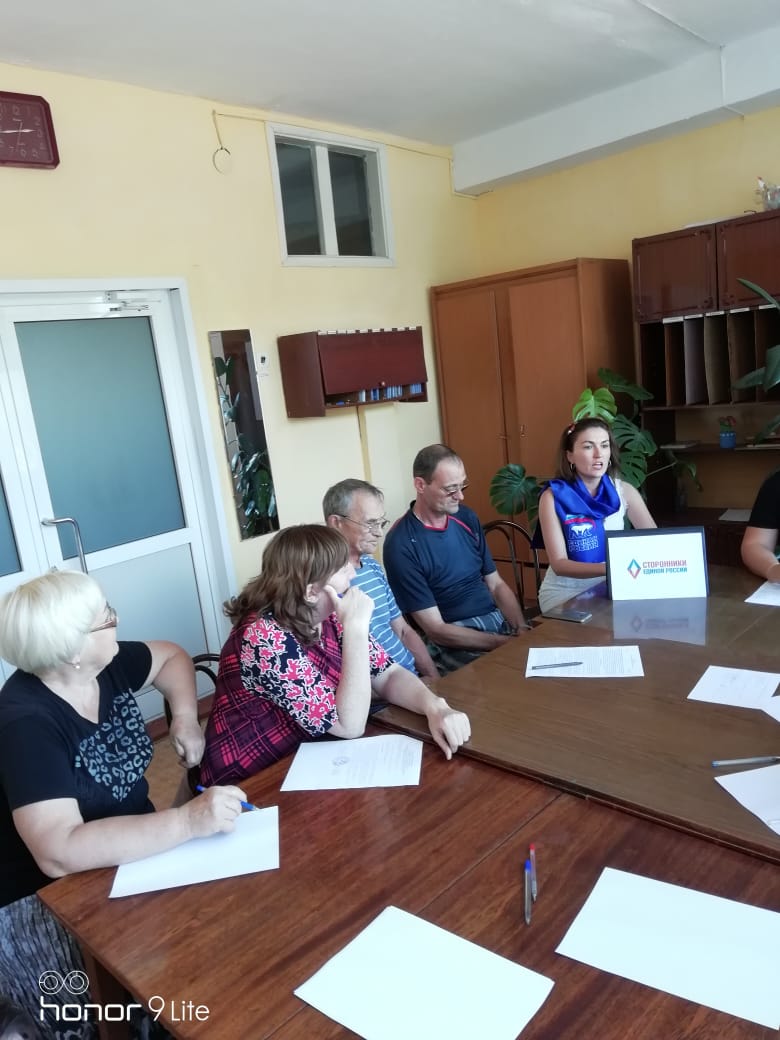 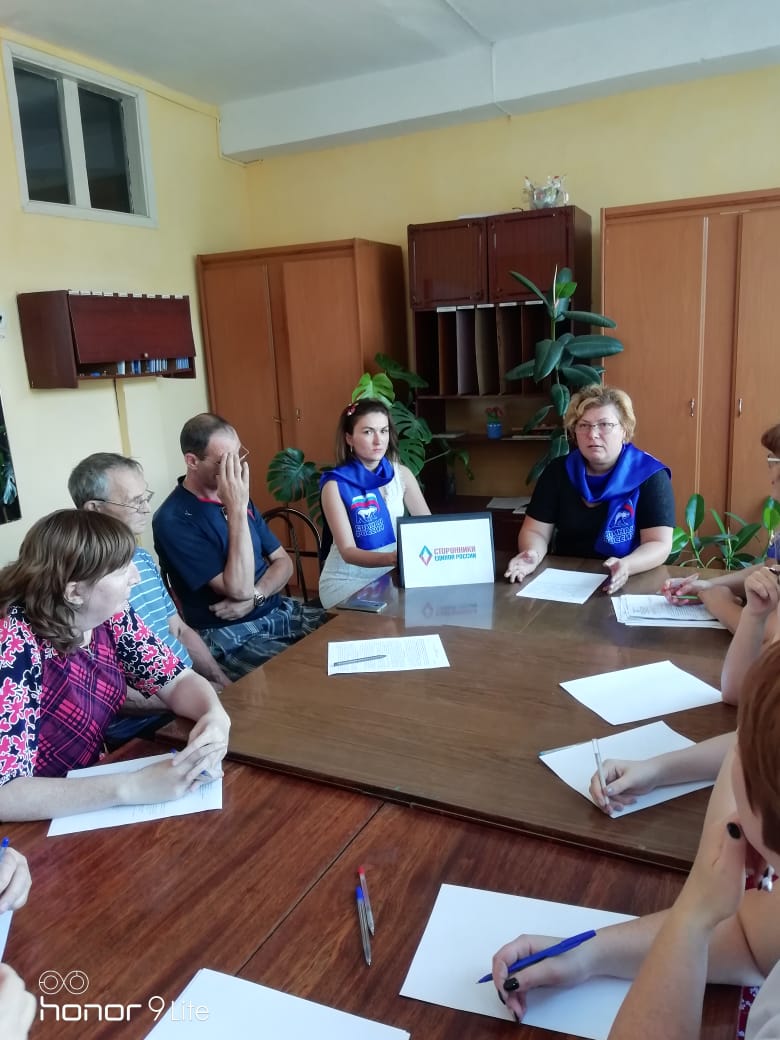 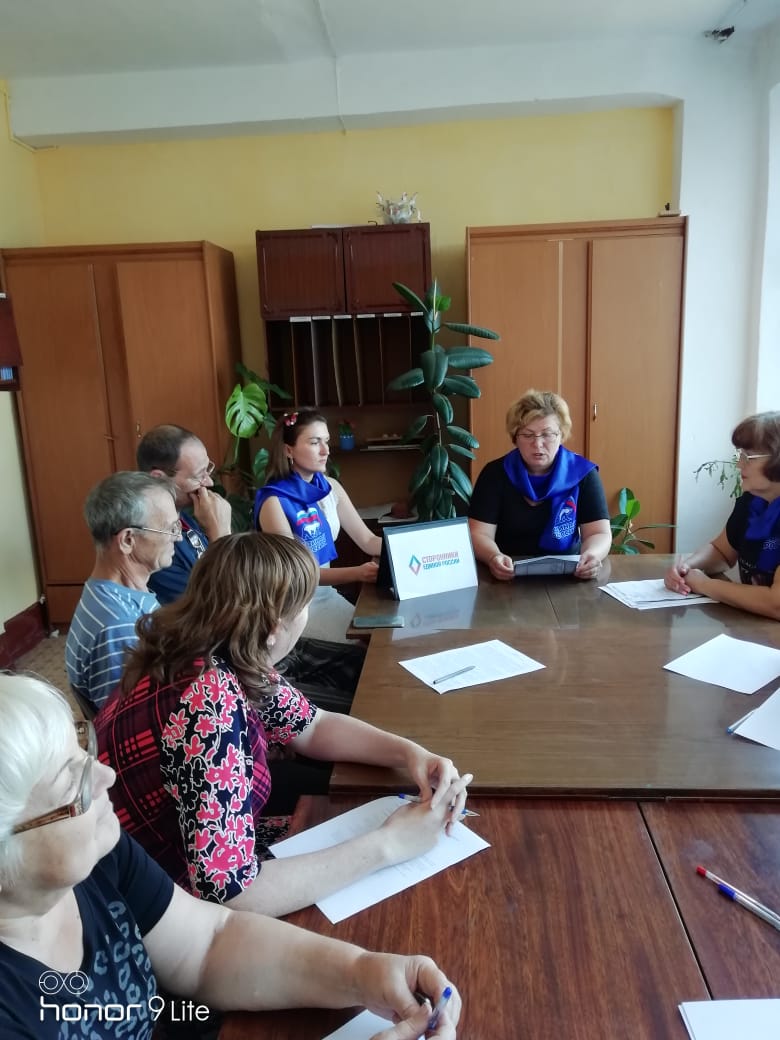 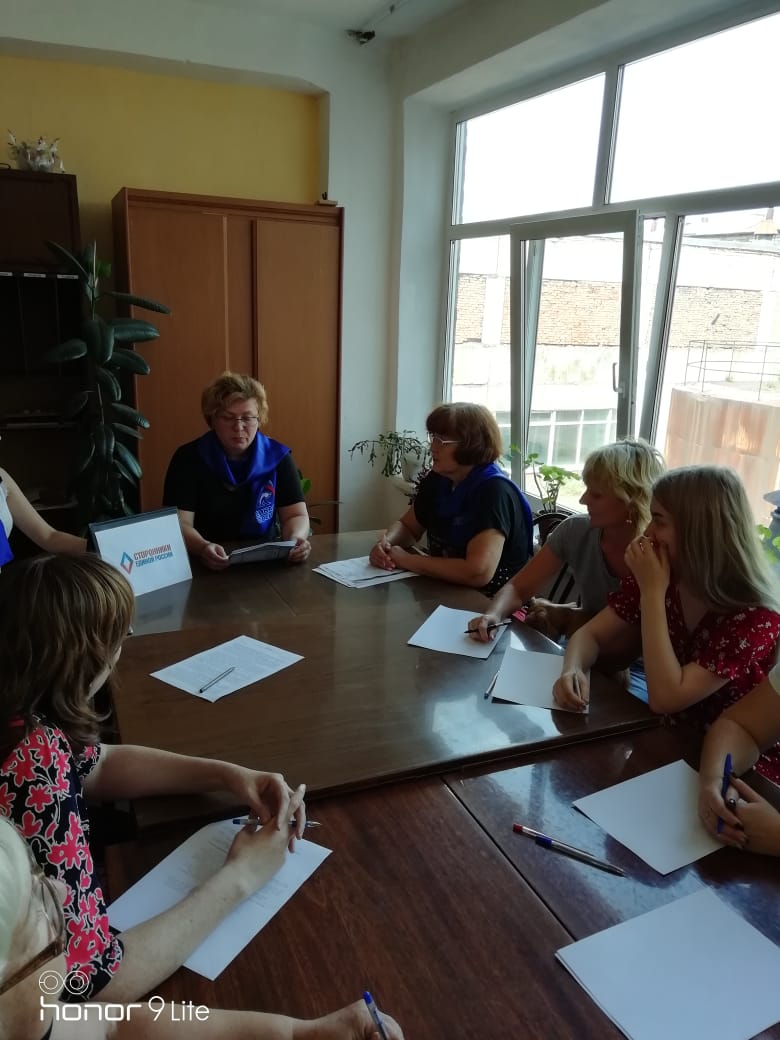 №Дата/время/место проведенияНациональный проектЦелевая аудитория/число участниковФИО спикера от сторонников ПартииПримечание115.08.201914:00Кемеровская область,г. Киселевск,ул. Проектная, 1«Международная кооперация и экспорт»Целевая аудитория – 13 человек.1.Представители Киселевского завода горного оборудования, члены общественных организаций и жители города.2.Молодежь города (представитель молодежного парламента), представители общественности.1. Кудояров Олег Геннадьевич, ООО «Киселевский завод горного оборудования», генеральный директор, депутат городского Совета народных депутатов КГО2. Бакшеева Елена Алексеевна, секретарь 7 ПО Киселевского местного отделения партии 3. Ивлев Николай Николаевич- председатель Совета сторонников4 фотографии, видеоДата, время, местоНазвание информационного поводаСодержание15.08.201914:00Кемеровская область,г. Киселевск,ул. Проектная, 11. Старт информационно-разъяснительных встреч по национальному проекту «Международная кооперация и экспорт»:1. В июне (12.06.19 г.) прошла дискуссионная площадка с основным докладом выступил генеральный директор Киселевского завода горного оборудования.2 Встреча генерального директора Киселевского завода горного оборудования с МСС (09.08.19 г.)3. Встреча (15.08.19 г.) с представителями Киселевского завода горного оборудования, членами общественных организаций и жителей города по вопросам реализации национального проекта «Международная кооперация и экспорт». В дискуссии приняли участие представители Киселевского завода горного оборудования, члены общественных организаций и жители города.2. 09 августа прошла встреча генерального директора Киселевского завода горного оборудования с МСС.3. 15 августа прошла встреча, на которой обсуждались перспективы реализации национального проекта «Международная кооперация и экспорт» в период с 2019 по 2024 гг. на территории Киселевского городского округа. Участникам встречи была представлена общая информация о национальном проекте «Международная кооперация и экспорт».2. Промежуточный итогОрганизован сбор мнений и предложений по эффективной реализации национального проекта «Международная кооперация и экспорт» на территории Киселевского городского округа. Проект предполагает сокращение административных процедур и барьеров в сфере международной торговли, включая отмену избыточных требований при лицензировании экспорта и осуществлении валютного контроля.Секретарь 7 ПО Местного отделения партии Бакшеева Елена Алексеевна и генеральный директор Киселевского завода горного оборудования Кудояров Олег Геннадьевич, выступая перед участниками встречи, 15 августа отметили, что для нашего города, вопросы кооперации и экспорта являются достаточно важными, т.к. предполагают строительство новых российских промышленных зон.3. Конечный результатНа дискуссионной площадке были затронуты вопросы сокращения административных процедур и барьеров в сфере международной торговли, включая отмену избыточных требований при лицензировании экспорта и осуществлении валютного контроля.Секретарем 7 ПО Местного отделения партии Бакшеевой Еленой Алексеевной и  генеральным директором Киселевского завода горного оборудования Кудояровым Олегом Геннадьевичем было отмечено, что для нашего города, вопросы кооперации и экспорта являются достаточно важными, т.к. предполагают строительство новых российских промышленных зон, прирост количества компаний-экспортеров из числа малого и среднего предпринимательства, увеличение объемов экспорта услуг и  рост объемов экспорта промышленной продукции.4. Итоговый документ – направляется высшему должностному лицу Генеральному директору Киселевского завода горного оборудования Кудоярову Олегу Геннадьевичу (контроль за реализацией строительства новых промышленных зон, приростом количества компаний-экспортеров из числа малого и среднего предпринимательства, увеличением объемов экспорта услуг и роста объемов экспорта промышленной продукции).